EVALUASI PEMBELAJARANKomponen penilaian :Kehadiran = 10 %Tugas = 25 %UTS = 30 %UAS =35 %   Jakarta,RENCANA PEMBELAJARAN SEMESTER 6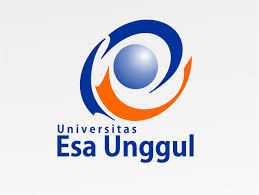 PROGRAM STUDI PSIKOLOGI FAKULTAS PSIKOLOGIUNIVERSITAS ESA UNGGULRENCANA PEMBELAJARAN SEMESTER 6PROGRAM STUDI PSIKOLOGI FAKULTAS PSIKOLOGIUNIVERSITAS ESA UNGGULRENCANA PEMBELAJARAN SEMESTER 6PROGRAM STUDI PSIKOLOGI FAKULTAS PSIKOLOGIUNIVERSITAS ESA UNGGULRENCANA PEMBELAJARAN SEMESTER 6PROGRAM STUDI PSIKOLOGI FAKULTAS PSIKOLOGIUNIVERSITAS ESA UNGGULRENCANA PEMBELAJARAN SEMESTER 6PROGRAM STUDI PSIKOLOGI FAKULTAS PSIKOLOGIUNIVERSITAS ESA UNGGULRENCANA PEMBELAJARAN SEMESTER 6PROGRAM STUDI PSIKOLOGI FAKULTAS PSIKOLOGIUNIVERSITAS ESA UNGGULRENCANA PEMBELAJARAN SEMESTER 6PROGRAM STUDI PSIKOLOGI FAKULTAS PSIKOLOGIUNIVERSITAS ESA UNGGULRENCANA PEMBELAJARAN SEMESTER 6PROGRAM STUDI PSIKOLOGI FAKULTAS PSIKOLOGIUNIVERSITAS ESA UNGGULMata Kuliah                     : Psikodiagnostika 5 ( Tes Grafis)Mata Kuliah                     : Psikodiagnostika 5 ( Tes Grafis)Mata Kuliah                     : Psikodiagnostika 5 ( Tes Grafis)                                         Kode MK       : PSI.335                                         Kode MK       : PSI.335                                         Kode MK       : PSI.335                                         Kode MK       : PSI.335                                         Kode MK       : PSI.335Mata Kuliah Prasayarat :Psikodiagnostika 1,2,3Mata Kuliah Prasayarat :Psikodiagnostika 1,2,3Mata Kuliah Prasayarat :Psikodiagnostika 1,2,3                                         Bobot MK     : 2 (dua) sks                                         Bobot MK     : 2 (dua) sks                                         Bobot MK     : 2 (dua) sks                                         Bobot MK     : 2 (dua) sks                                         Bobot MK     : 2 (dua) sksDosen Pengampu           : Dra. Sulis Mariyanti, M.Si, PsiDosen Pengampu           : Dra. Sulis Mariyanti, M.Si, PsiDosen Pengampu           : Dra. Sulis Mariyanti, M.Si, Psi                                         Kode Dosen : 1169                                         Kode Dosen : 1169                                         Kode Dosen : 1169                                         Kode Dosen : 1169                                         Kode Dosen : 1169Alokasi Waktu                 : 100 menitAlokasi Waktu                 : 100 menitAlokasi Waktu                 : 100 menitAlokasi Waktu                 : 100 menitAlokasi Waktu                 : 100 menitAlokasi Waktu                 : 100 menitAlokasi Waktu                 : 100 menitAlokasi Waktu                 : 100 menitCapaian Pembelajaran  : 1. Mahasiswa mampu menjelaskan latar belakang  teoretis tes grafis sebagai  teknik proyektif                                             2. Mahasiswa menguasai  prinsip-prinsip  dan prosedur tes grafis dengan tepat                                                                                     3. Mahasiswa mampu mengintepretasikan hasil tes grafis berdasarkan prinsip-prinsip molar dalam intepretasi                                  Capaian Pembelajaran  : 1. Mahasiswa mampu menjelaskan latar belakang  teoretis tes grafis sebagai  teknik proyektif                                             2. Mahasiswa menguasai  prinsip-prinsip  dan prosedur tes grafis dengan tepat                                                                                     3. Mahasiswa mampu mengintepretasikan hasil tes grafis berdasarkan prinsip-prinsip molar dalam intepretasi                                  Capaian Pembelajaran  : 1. Mahasiswa mampu menjelaskan latar belakang  teoretis tes grafis sebagai  teknik proyektif                                             2. Mahasiswa menguasai  prinsip-prinsip  dan prosedur tes grafis dengan tepat                                                                                     3. Mahasiswa mampu mengintepretasikan hasil tes grafis berdasarkan prinsip-prinsip molar dalam intepretasi                                  Capaian Pembelajaran  : 1. Mahasiswa mampu menjelaskan latar belakang  teoretis tes grafis sebagai  teknik proyektif                                             2. Mahasiswa menguasai  prinsip-prinsip  dan prosedur tes grafis dengan tepat                                                                                     3. Mahasiswa mampu mengintepretasikan hasil tes grafis berdasarkan prinsip-prinsip molar dalam intepretasi                                  Capaian Pembelajaran  : 1. Mahasiswa mampu menjelaskan latar belakang  teoretis tes grafis sebagai  teknik proyektif                                             2. Mahasiswa menguasai  prinsip-prinsip  dan prosedur tes grafis dengan tepat                                                                                     3. Mahasiswa mampu mengintepretasikan hasil tes grafis berdasarkan prinsip-prinsip molar dalam intepretasi                                  Capaian Pembelajaran  : 1. Mahasiswa mampu menjelaskan latar belakang  teoretis tes grafis sebagai  teknik proyektif                                             2. Mahasiswa menguasai  prinsip-prinsip  dan prosedur tes grafis dengan tepat                                                                                     3. Mahasiswa mampu mengintepretasikan hasil tes grafis berdasarkan prinsip-prinsip molar dalam intepretasi                                  Capaian Pembelajaran  : 1. Mahasiswa mampu menjelaskan latar belakang  teoretis tes grafis sebagai  teknik proyektif                                             2. Mahasiswa menguasai  prinsip-prinsip  dan prosedur tes grafis dengan tepat                                                                                     3. Mahasiswa mampu mengintepretasikan hasil tes grafis berdasarkan prinsip-prinsip molar dalam intepretasi                                  Capaian Pembelajaran  : 1. Mahasiswa mampu menjelaskan latar belakang  teoretis tes grafis sebagai  teknik proyektif                                             2. Mahasiswa menguasai  prinsip-prinsip  dan prosedur tes grafis dengan tepat                                                                                     3. Mahasiswa mampu mengintepretasikan hasil tes grafis berdasarkan prinsip-prinsip molar dalam intepretasi                                  KEMAMPUAN AKHIRMATERI PEMBELAJARANBENTUK PEMBELAJARANBENTUK PEMBELAJARANSUMBER PEMBELAJARANINDIKATOR PENILAIANINDIKATOR PENILAIAN1Menguasai Peran Sebagai Tester  Instruksi  & Pelaksanaan Tes Grafis-Ceramah-Experiential Learning-Ceramah-Experiential LearningGary Groth, Marna T. 2001. Handbook Of Psychological Assesment, YNB PublisherMc.Nichol. Andrea, 1991, Handwriting Analysis Putting It to work for youAnastasi, A.B & Urbina S.1997, Psychological Testing 7th  ed,New Jersey : Prentice Hall Inc-Mampu memahami Instruksi  & Prosedur tes grafis-Mampu memahami  Validitas tes grafis-Mampu memahami tujuan penggunaan tes grafis-Mampu memahami Instruksi  & Prosedur tes grafis-Mampu memahami  Validitas tes grafis-Mampu memahami tujuan penggunaan tes grafis2Menguasai Dasar-dasar teori  Proyektif dari BAUM Tes Tes BAUM-Ceramah-Discovery learning-Ceramah-Discovery learning Gary Groth, Marna T. 2001. Handbook Of Psychological Assesment, YNB PublisherMc.Nichol. Andrea, 1991, Handwriting Analysis Putting It to work for youAnastasi, A.B & Urbina S.1997, Psychological Testing 7th  ed,New Jersey : Prentice Hall Inc-Mampu memahami inti teori psikoanalisa-Mampu memahami prinsip-prinsip tes proyective-Mampu memahami inti teori psikoanalisa-Mampu memahami prinsip-prinsip tes proyective3Menguasai prinsip dasar interpretasi BAUMMengenal Dasar-dasar Interpretasi BAUM Tes-Ceramah-Problem Base Learning-Ceramah-Problem Base LearningGary Groth, Marna T. 2001. Handbook Of Psychological Assesment, YNB PublisherMc.Nichol. Andrea, 1991, Handwriting Analysis Putting It to work for youAnastasi, A.B & Urbina S.1997, Psychological Testing 7th  ed,New Jersey : Prentice Hall Inc-Mampu mengidentifi- kasi indikator yg stabil dari hasil test BAUM-Mampu menjelaskan indikator yg stabil hasil tes BAUM-Mampu mengidentifi- kasi indikator yg stabil dari hasil test BAUM-Mampu menjelaskan indikator yg stabil hasil tes BAUM4Mampu mengidentifikasi Kesan molar BAUM (normal Vs Abnormal)Menangkap Kesan Molar BAUM Tes-Ceramah-Problem Base Learning-Ceramah-Problem Base LearningGary Groth, Marna T. 2001. Handbook Of Psychological Assesment, YNB PublisherMc.Nichol. Andrea, 1991, Handwriting Analysis Putting It to work for youAnastasi, A.B & Urbina S.1997, Psychological Testing 7th  ed,New Jersey : Prentice Hall Inc-Mampu mengidentifi- kasi kesan molar hasil tes BAUM-Mampu menjelaskan kesan molar dari hasil test BAUM-Mampu mengidentifi- kasi kesan molar hasil tes BAUM-Mampu menjelaskan kesan molar dari hasil test BAUM5Mampu mengidentifika-si, mengintepretasikan dan menjelaskan karakteristik  subjek berdasarkan kesan molar BAUMPembahasan Kasus Tes BAUM-Experiential Learning-Case Study-Experiential Learning-Case StudyGary Groth, Marna T. 2001. Handbook Of Psychological Assesment, YNB PublisherMc.Nichol. Andrea, 1991, Handwriting Analysis Putting It to work for you-Mampu meyebutkan dan menjelaskan hasil tes BAUM berdasarkan data anamnesa & Baum-Mampu meyebutkan dan menjelaskan hasil tes BAUM berdasarkan data anamnesa & Baum6Mampu mengidentifika- si, mengintepretasikan dan menjelaskan karak-teristik subjek berdasar-kan data anamnesa dan hasil tes BAUMPresentasi Tugas BAUM Kelompok-Experiential Learning-Case study-Experiential Learning-Case studyGary Groth, Marna T. 2001. Handbook Of Psychological Assesment, YNB PublisherMc.Nichol. Andrea, 1991, Handwriting Analysis Putting It to work for you-Mampu menunjukkan dan menjelaskan indikator penting dari hasil tes BAUM berdasarkan data anamnesa & Baum-Mampu menunjukkan dan menjelaskan indikator penting dari hasil tes BAUM berdasarkan data anamnesa & Baum7Menguasai prinsip-prin-sip dasar interpretasi DAMMengenal Dasar-dasar Interpretasi DAM Tes-Tutorial-Cooperatice learning-Tutorial-Cooperatice learningGary Groth, Marna T. 2001. Handbook Of Psychological Assesment, YNB PublisherMc.Nichol. Andrea, 1991, Handwriting Analysis Putting It to work for you-Mampu menyebutkan aspek-aspek penting dari tes DAM yang palin stabil-Mampu menyebutkan aspek-aspek penting dari tes DAM yang palin stabil8Mampu mengidentifi-kasi dan menjelaskan simbol-simbol DAM dan intepretasinyaAspek-aspek Gambar DAM-Tutorial-Cooperatice learning-Tutorial-Cooperatice learningGary Groth, Marna T. 2001. Handbook Of Psychological Assesment, YNB PublisherMc.Nichol. Andrea, 1991, Handwriting Analysis Putting It to work for you-Mampu memahami makna simbol-simbol dalam tes DAM -Mampu memahami makna simbol-simbol dalam tes DAM 9Mampu mengenali, mengitepretasikan dan menjelaskan karakteris-tik  subjek berdasarkan kesan molar DAMPembahasan Kasus Tes DAMTutorialCase StudyTutorialCase StudyGary Groth, Marna T. 2001. Handbook Of Psychological Assesment, YNB PublisherMc.Nichol. Andrea, 1991, Handwriting Analysis Putting It to work for you-Mampu menganalisa hasil tes DAM berdasar- kan data anamnesa & DAM-Mampu menganalisa hasil tes DAM berdasar- kan data anamnesa & DAM10Mampu mengenali, me-ngintepretasikan dan menjelaskan karakteris-tik subjek berdasarkan data anamnesa dan hasil tes DAMPresentasi Tugas DAM KelompokExperiential LearningPoblem Base LearningExperiential LearningPoblem Base LearningGary Groth, Marna T. 2001. Handbook Of Psychological Assesment, YNB PublisherMc.Nichol. Andrea, 1991, Handwriting Analysis Putting It to work for you11Mampu menjelaskan Dasar-dasar teori  Proyektif dari WZTTes WZT: Content, Eksekusi, FLRTutorialDiscussionTutorialDiscussionG.Marian Kinget. 1987. The Drawing Completion Test. TerjemahanAnastasi, A.B & Urbina S.1997, Psychological Testing 7th  ed,New Jersey : Prentice Hall Inc-Mampu memahami berbagai aspek penting dalam tes WZT-Mampu memahami berbagai aspek penting dalam tes WZT12Mampu melakukan skoring berdasarkan prinsip-prinsip penilaian WZT dan menjelaskan kesan molarnyaSkoring WZTTutorialProblem Base LearningTutorialProblem Base LearningG.Marian Kinget. 1987. The Drawing Completion Test. TerjemahanAnastasi, A.B & Urbina S.1997, Psychological Testing 7th  ed,New Jersey : Prentice Hall Inc-Mampu memahami prinsip-prinsip skroring WZT dalam berbagai pendekatan-Mampu memahami prinsip-prinsip skroring WZT dalam berbagai pendekatan13Mampu menguasai Dasar-dasar teori  Proyektif dari HTPHouse Tree PersonTutorialDiscussionTutorialDiscussionGary Groth, Marna T. 2001. Handbook Of Psychological Assesment, YNB Publisher-Mampu memahami dan menjelaskan tes HTP dan berbagai aspeknya-Mampu memahami dan menjelaskan tes HTP dan berbagai aspeknya14Mampu mengenali, mengitepretasikan dan menjelaskan karakteristik  subjek berdasarkan kesan data HTP dan narasi subjekPembahasan Kasus Tes HTPTutorialProblem Base LearningTutorialProblem Base LearningGary Groth, Marna T. 2001. Handbook Of Psychological Assesment, YNB Publisher-Mampu menginterpre- tasikan HTP berdasar data anamnesa dan narasi subjek-Mampu menginterpre- tasikan HTP berdasar data anamnesa dan narasi subjekMengetahui,Ketua Program Studi,Dra. Sulis Mariyanti, M.Si, PsikologMengetahui,Ketua Program Studi,Dra. Sulis Mariyanti, M.Si, PsikologMengetahui,Ketua Program Studi,Dra. Sulis Mariyanti, M.Si, PsikologMengetahui,Ketua Program Studi,Dra. Sulis Mariyanti, M.Si, PsikologDosen Pengampu,Dra. Sulis Mariyanti, M.Si, PsikologDosen Pengampu,Dra. Sulis Mariyanti, M.Si, PsikologDosen Pengampu,Dra. Sulis Mariyanti, M.Si, PsikologSESIPROSEDURBENTUKSEKOR ≥ 77 (A / A-)SEKOR ≥ 65 (B- / B / B+)SEKOR ≥ 60 (C / C+)SEKOR ≥ 45 (D)SEKOR < 45 (E)BOBOT1Pre TestLisanMampu menyam-paikan instruksi berbagai tes grafis scr tepat & sikap yakin diriMampu menyam- paikan instruksi tes grafis scr tepat na- mun dg sikap tdk yakin diriMenyampaikan instruksi tes grafis tidak tepat na- mun sikapnya yakin diriMenyampaikan instruksi tes grafis tidak tepat  dg sikap yakin diriTidak Hadir2Progress TesLisanMampu menyebut-kan dan menjelas- kan  prinsip prinsip BAUM Tes secara lengkapMampu menyebut-kan dan menjelas- kan  prinsip prinsip BAUM Tes tetapi tdk lengkapHanya mampu menyebutkan prinsip-prinsip BAUM tes saja tanpa penjelasan Hanya mampu menyebutkan prinsip-prinsip BAUM tes saja dan tidak leng- kapTidak Hadir3Progress TesLIsanMampu menjelas- kan Dasar-dasar Interpretasi BAUM Tes secara lengkapMampu menjelas- kan Dasar-dasar Interpretasi BAUM Tes namun tidak lengkapHanya mampu menyebutkan dasar-dasar inter- pretasinya scr lengkapHanya mampu menyebutkan dasar-dasar interpretasinya tetapi tdk leng- kapTidak Hadir4Progress TesLisanMampu mengiden-tifikasi,menjelaskan dan menganalisa Kesan molar BAUM (normal Vs Abnor-mal) pada kasusMampu mengiden-tifikasi dan menje-laskan Kesan molar BAUM (normal Vs Abnormal) pada kasus namun tdk mampu menganali- saHanya mampu mengidentifikasi  Kesan molar BAUM (normal Vs Abnormal) dng lengkap Hanya mampu mengidentifikasi  Kesan molar BAUM (normal Vs Abnormal) namun tidak lengkapTidak Hadir5Progress TesLisanMampu mengiden-tifikasi, menginte-pretasikan dan menjelaskan karak-teristik  subjek berdasarkan kesan molar BAUM dgn lengkapMampu mengiden-tifikasi & mengin-tepretasikan dan menjelaskan karak-teristik  subjek ber-dasarkan kesan molar BAUM na-mun tidak lengkapHanya mampu mengidentifikasi,  dan menjelaskan karakteristik  su-bjek berdasarkan kesan molar BA-UM dg lengkap Hanya mampu mengidentifikasi,  dan menjelaskan karakteristik  su-bjek berdasar-kan kesan molar BAUM tetapi tdk lengkapTidak  Hadir6Progress TesPresentasi IndividualMampu mengiden-tifikasi, menginte-pretasikan dan menjelaskan karak-teristik  subjek berdasarkan kesan molar BAUM dng lengkapMampu mengiden-tifikasi & mengin-tepretasikan dan menjelaskan karak-teristik  subjek ber-dasarkan kesan molar BAUM na-mun tidak lengkapHanya mampu mengidentifikasi,  dan menjelaskan karakteristik  su-bjek berdasarkan kesan molar BA-UM dg lengkapHanya mampu mengidentifikasi,  dan menjelaskan karakteristik  su-bjek berdasar-kan kesan molar BAUM tetapi tdk lengkapTidak  Hadir7Progress TesLisanMampu menjelas-kan prinsip-prinsip dasar interpretasi DAM dg lengkapMampu menjelas-kan prinsip-prinsip dasar interpretasi DAM namun ku- rang lengkapHanya mampu menyebutkan prinsip-prinsip dasar interpretasi DAM dg lengkapHanya mampu menyebutkan prinsip-prinsip dasar interpre-tasi DAM tetapi tdk lengkapTidak  Hadir8Post TestTes Tertulis UTSMampu menjelas-kan, mengidentifi-kasi dan menganali-sis hasil tes BAUM dengan lengkapMampu menjelas-kan, mengidentifi-kasi dan mengana-lisis hasil tes BAUM namun krg leng- kapHanya mampu menjelaskan & mengidentifikasi hasil tes BAUM dengan lengkapHanya mampu mengidentifi-kasi hasil tes BAUM namun tidak lengkapTidak  Hadir9Progress TesLisanMampu mengiden-tifikasi dan menje-laskan simbol-simbol DAM dan intepretasinya dng lengkapMampu mengiden-tifikasi dan menje-laskan simbol-simbol DAM dan intepretasinya namun kurang lengkapMampu mengi-dentifikasi dan menjelaskan simbol-simbol DAM namun tdk berhasil melaku- kan intepretasiMampu mengi-dentifikasi simbol-simbol DAM namun tdk berhasil melaku- kan intepretasiTidak  Hadir10Progress TesLisanMampu mengenali, mengintepretasikan dan menjelaskan karakteristik subjek berdasarkan data anamnesa dan hasil tes DAM dng lengkapMampu mengenali, mengintepretasikan dan menjelaskan karakteristik subjek berdasarkan data anamnesa dan hasil tes DAM namun kurang lengkapMampu menge-nali dan menje-laskan karak-teristik subjek berdasarkan data anamnesa dan hasil tes DAM Hanya mampu mengenali ka-rakteristik subjek berdasarkan data anamnesa dan hasil tes DAMTidak  Hadir11Progress TesPresentasi Hasil KelompokMampu mengenali, mengitepretasikan dan menjelaskan karakteristik  subjek berdasarkan kesan molar DAM dengan lengkapMampu mengenali, mengintepretasikan dan menjelaskan karakteristik subjek berdasarkan data anamnesa dan hasil tes DAM namun kurang lengkapMampu menge-nali dan menje-laskan karak-teristik subjek berdasarkan data anamnesa dan hasil tes DAMHanya mampu mengenali ka-rakteristik subjek berdasarkan data anamnesa dan hasil tes DAMTidak  Hadir12Progress TesLisanMampu menjelas-kan prinsip inter-pretasi tes WZT dg lengkapMampu menjelas-kan prinsip inter-pretasi tes WZT namun tdk lengkapHanya mampu menyebutkan prinsip inter-pretasi tes WZT dg lengkapTidak mampu menyebutkan prinsip inter-pretasi tes WZT dg lengkapTidak  Hadir13Progress TesLisanMampu melakukan skoring berdasar-kan prinsip-prinsip penilaian WZT dan menjelaskan kesan molarnya secara lengkapMampu melakukan skoring berdasar-kan prinsip-prinsip penilaian WZT dan menjelaskan kesan molarnya namun kurang lengkapHanya mampu melakukan skor- ing WZT dengan lengkapHanya mampu melakukan skor- ing WZT tetapi tidak lengkapTidak  Hadir14Progress TesLisanMampu menguasai Dasar-dasar teori  Proyektif dari HTP dengan lengkapMampu menguasai Dasar-dasar teori  Proyektif dari HTP tetapi tidak lengkapHanya mampu menyebutkan Dasar-dasar teori  Proyektif dari HTP dengan lengkapTidak mampu menyebutkan Dasar-dasar teori  Proyektif dari HTP dengan lengkapTidak  Hadir15Progress TestPresentasi IndividualMampu mengenali, mengitepretasikan dan menjelaskan karakteristik  subjek berdasarkan kesan data HTP dan narasi subjek dg lengkapMampu mengenali, mengitepretasikan dan menjelaskan karakteristik  subjek berdasarkan kesan data HTP dan narasi subjek namun tdk lengkapMampu menge-nali dan menje-laskan karakte-ristik  subjek berdasarkan kesan data HTP dan narasi subjek dg lengkapMampu menge-nali karakteristik  subjek berda-sarkan kesan data HTP dan narasi subjek dg lengkapTidak  Hadir16Post TestTes Tertulis UASMampu mengenali, mengitepretasikan dan menjelaskan karakteristik  subjek berdasarkan kesan molar DAM, WZT & HTP dengan leng-kapMampu mengenali, mengitepretasikan dan menjelaskan karakteristik  subjek berdasarkan kesan molar DAM, WZT & HTP namun krg lengkapMampu menge-nali, dan menje-laskan karakteris-tik  subjek berda-sarkan kesan mo-lar DAM, WZT & HTP namun tdk tepat menginter-pretasiHanya mampu mengenali kesan molar dari DAM, WZT dan HTP tanpa mampu menjelaskannya    Tidak  HadirMengetahui,Ketua Program Studi,Dra. Sulis Mariyanti, M.Si, PsikologDosen Pengampu,Dra. Sulis Mariyanti, M.Si, Psikolog